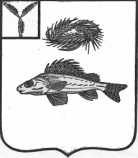 СОВЕТ                                                                                                                НОВОСЕЛЬСКОГО МУНИЦИПАЛЬНОГО ОБРАЗОВАНИЯ                                ЕРШОВСКОГО МУНИЦИПАЛЬНОГО РАЙОНА                                                САРАТОВСКОЙ  ОБЛАСТИРЕШЕНИЕ  от  02.03.2020г 						      	        № 61-98О назначении публичных слушаний                                                                            по проекту решения Совета Новосельского муниципального образования «О внесении изменений в Устав Новосельского муниципального образования Ершовского муниципального района Саратовской области»	На основании Федерального закона № 131 – ФЗ «Об общих принципах организации местного самоуправления в Российской Федерации», в соответствии с Уставом Новосельского муниципального образования, Совет Новосельского муниципального образования РЕШИЛ:1. Утвердить проект «О внесении изменений в Устав Новосельского муниципального образования Ершовского муниципального района Саратовской области». (Приложение).2. Назначить публичные слушания по проекту решения Совета Новосельского муниципального образования «О внесении изменений и дополнений в Устав Новосельского муниципального образования Ершовского муниципального района Саратовской области».3. Утвердить рабочую группу по подготовке, проведению публичных слушаний и рассмотрению предложений по внесении изменений и дополнений в Устав Новосельского муниципального образования в составе:Поляшко Айман Туремратовна– депутат Совета Новосельского МО, председатель рабочей группы;Чугошкин Дмитрий Станиславович – депутат Совета Новосельского МО;Трошкина Вера Александровна - депутат Совета Новосельского МО.4. Провести публичные слушания 17 марта 2020 года в здании администрации Новосельского муниципального образования по адресу: Саратовская область, Ершовский район,   п. Новосельский, ул. Молодежная, д. 7  в 10.00 часов.5. Обнародовать настоящее решение и проект решения «О внесении изменений  в Устав Новосельского муниципального образования Ершовского муниципального района Саратовской области» и разместить на официальном сайте администрации Ершовского МР в сети «Интернет».Глава Новосельского                                                                                   муниципального образования	                             И.П. Проскурнина		Приложение                                                                                                                                                        к решению Совета Новосельского МО ЕМР                                                                                                            от  02.03.2020г.  №61-98ПРОЕКТ
СОВЕТНОВОСЕЛЬСКОГО МУНИЦИПАЛЬНОГО ОБРАЗОВАНИЯЕРШОВСКОГО МУНИЦИПАЛЬНОГО РАЙОНА                      САРАТОВСКОЙ ОБЛАСТИРЕШЕНИЕот __________ 2020 года					                  № ____«О внесении изменений в Устав Новосельского муниципального образования Ершовского муниципального района Саратовской области»На основании Федерального закона от 06.10.2003 № 131-ФЗ «Об общих принципах организации местного самоуправления в Российской Федерации» (в редакции от 16.12.2019 № 432-ФЗ, от 27.12.2019 № 521-ФЗ), Федерального закона от 21.07.2005 № 97-ФЗ «О государственной регистрации уставов муниципальных образований», Устава Новосельского муниципального образования Ершовского муниципального района Саратовской области СОВЕТ РЕШИЛ:1.Внести в Устав Новосельского муниципального образования Ершовского муниципального района Саратовской области, принятый решением Совета Новосельского муниципального образования от 17 октября . № 5-17, следующие изменения:а) Часть 8 статьи 26 изложить в следующей редакции:«8. Осуществляющий свои полномочия на постоянной основе депутат не вправе:1) заниматься предпринимательской деятельностью лично или через доверенных лиц;2) участвовать в управлении коммерческой или некоммерческой организацией, за исключением следующих случаев:а) участие на безвозмездной основе в управлении политической партией, органом профессионального союза, в том числе выборным органом первичной профсоюзной организации, созданной в органе местного самоуправления, аппарате избирательной комиссии муниципального образования, участие в съезде (конференции) или общем собрании иной общественной организации, жилищного, жилищно-строительного, гаражного кооперативов, товарищества собственников недвижимости;б) участие на безвозмездной основе в управлении некоммерческой организацией (кроме участия в управлении политической партией, органом профессионального союза, в том числе выборным органом первичной профсоюзной организации, созданной в органе местного самоуправления, аппарате избирательной комиссии муниципального образования, участия в съезде (конференции) или общем собрании иной общественной организации, жилищного, жилищно-строительного, гаражного кооперативов, товарищества собственников недвижимости) с предварительным уведомлением Губернатора Саратовской области (Вице-губернатора области – Председателя Правительства области) в порядке, установленном законом Саратовской области;в) представление на безвозмездной основе интересов муниципального образования в совете муниципальных образований субъекта Российской Федерации, иных объединениях муниципальных образований, а также в их органах управления;г) представление на безвозмездной основе интересов муниципального образования в органах управления и ревизионной комиссии организации, учредителем (акционером, участником) которой является муниципальное образование, в соответствии с муниципальными правовыми актами, определяющими порядок осуществления от имени муниципального образования полномочий учредителя организации либо порядок управления находящимися в муниципальной собственности акциями (долями в уставном капитале);д) иные случаи, предусмотренные федеральными законами;3) заниматься иной оплачиваемой деятельностью, за исключением преподавательской, научной и иной творческой деятельности. При этом преподавательская, научная и иная творческая деятельность не может финансироваться исключительно за счет средств иностранных государств, международных и иностранных организаций, иностранных граждан и лиц без гражданства, если иное не предусмотрено международным договором Российской Федерации или законодательством Российской Федерации;4) входить в состав органов управления, попечительских или наблюдательных советов, иных органов иностранных некоммерческих неправительственных организаций и действующих на территории Российской Федерации их структурных подразделений, если иное не предусмотрено международным договором Российской Федерации или законодательством Российской Федерации.».б) пункт 22 части 1 статьи 3 – исключить.2. Направить настоящее решение на государственную регистрацию в Управление Министерства юстиции Российской Федерации по Саратовской области.3. Настоящее решение вступает в силу с момента официального обнародования (опубликования) после его государственной регистрации.Глава Новосельского                                                                                               муниципального образования                                     И.П. Проскурнина